Заявка на посещение  Медицинского колледжа УрГУПСс целью  профориентации учащихсяДополнительную информацию по формированию заявки и проведению профориентационной встречи можно получить по телефонам воспитательного отдела МК УрГУПС: (343) 221-25-82, 221-25-80.Заполненную заявку необходимо отправить на электронную почту: mk@usurt.ru  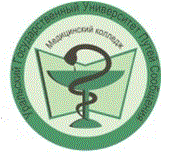 Медицинский  колледж Федерального государственного бюджетного образовательного учреждения высшего образования «Уральский государственный университет путей сообщения»Медицинский  колледж Федерального государственного бюджетного образовательного учреждения высшего образования «Уральский государственный университет путей сообщения»Медицинский  колледж Федерального государственного бюджетного образовательного учреждения высшего образования «Уральский государственный университет путей сообщения»ФИО организатораНаименование образовательной организацииРегион, населенный пунктКонтактный телефонЭлектронная почтаКоличество участниковВозраст участников, классДата посещенияНеобходимость в специальных условиях (для лиц  с ограниченными возможностями здоровья и инвалидов)Дополнительная информация